Action PlanForThe Control of Air Pollution in 
Jhansi City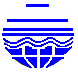 REGIONAL OFFICEUTTAR PRADESH POLLUTION CONTROL BOARDAVAS VIKAS COLONY, TALPURA YOJNA, KANPUR ROAD, JHANSI1.INTRODUCTION 	Jhansi  is a historic city in the Indian state of Uttar Pradesh. It lies in the region of Bundelkhand on the banks of the Pahuj River, in the extreme south of Uttar Pradesh. Jhansi is the administrative headquarters of Jhansi district and Jhansi division. Jhansi is well connected to all other major towns in Uttar Pradesh by road and railway networks. The National Highways Development Project has supported development of Jhansi. Srinagar to Kanyakumari North-South corridor passes through Jhansi as does the East-West corridor; consequently there has been a sudden rush of infrastructure and real estate development in the city. A greenfield airport development has been planned. On 28 August, 2015 Jhansi was selected among 98 cities for smart city initiative by Government of India. 	According to the 2011 census, Jhansi has a population of 1,998,603, its urban agglomeration a population of 547,638. The literacy rate of Jhansi is 83.02%, higher than the state average of 67.68%. Jhansi city has 231st rank among the most populated cities of India, according to the 2011 census. Jhansi is located at 25.4333 N 78.5833 E. The city has a natural slope in the north as it is on the south western border of the vast Tarai plains of Uttar Pradesh and the elevation rises on the south. The region relies heavily on Monsoon the rains for irrigation purposes. 	Presently the city has more than 18 lakhs vehicles which are increasing at an average annual rate of about 9%. Also huge ongoing construction activities, Roads and fly over construction, Multistorey apartment construction have also been contributing to the air pollution in addition to domestic, commercial, industrial & vehicular sources in the city. Considering all the factors Ambient Air Quality of Jhansi city is being monitored by the Board at 02 locations manually with respect to PM10, PM2.5, SO2, NO2 and other parameters. 		Air pollution has been viewed seriously by the Hon'ble Supreme Court, Hon'ble High Court & Hon'ble National Green Tribunal and issued specific directions from time to time for the improvement the air quality of the city. 	Central Pollution Control Board has also issued direction under section 18 (1)(b) of the Air (Prevention &  Control of Pollution) Act 1981, regarding prevention, control or abatement of Air  pollution in various cities of Uttar Pradesh including Lucknow. 2.ACTION TAKEN BY THE BOARD	Board has issued directions to Principal Secretary Urban Development, Principal Secretary Forests, Principal Secretary Transport, Principal Secretary Agriculture, Managing Director Central U.P. Gas Ltd., Managing Director Indraprastha Gas Ltd, and Managing Director Green Gas Ltd.  under section 31 (A) of the Air (Prevention and Control of Pollution) Act, 1981 regarding prevention and control of air pollution in Jhansi city  on dated  05.09.2016 in compliance of directions issued by Central Pollution Control Board, Delhi under section 18(1) (b) of the Air (Prevention and Control of Pollution) Act, 1981. 	Ambient Air is being monitored regularly by the Board. At source emission monitoring i.e. stack monitoring of industries is also being done regularly and action is being taken accordingly on the basis of analysis report. If any industry is found violating the standards firstly show-cause notice is issued to the industry followed by closure under Air (Prevention and Control of Pollution) Act, 1981. 3.SOURCES OF POLLUTION IN JHANSI	The main sources of air pollution in Jhansi city are Vehicular, Road dust, Construction & Demolition activities, Industries (Point source & Areas source), Garbage burning & Agriculture waste burning  etc.Data obtained from Manual monitoring under National Ambient Monitoring Programme (NAMP) (2018) at Jhansi showed values of NO2 17.30(µg/m3) and SO2  5.57(µg/m3) at Veerangna Nagar and ; NO2 18.83(µg/m3) and SO2  6.26 (µg/m3) at Maanik Chowk.     4. ANNUAL AVERAGE DATA OF AMBIENT AIR QUALITY PM10 (µg/m3) OF JHANSI CITY (YEAR 2013-2018) 	U.P. Pollution Control Board is monitoring ambient air quality of Jhansi  city manually at 02 locations viz. Veerangna Nagar and Maanik Chowk for PM10, SO2 and NO2 parameters.  Annual Average data of Ambient Air Quality particularly PM10 (Particulate Matter size less than 10 microns) were observed during the year 2013-18 are as given below. 5.Short term & Long term Action PlanVehicle emission controlLong Term Action Plan: Reduce congestionSuspension of road dust and other fugitive emissions control(a)Long Term Action Plan(b)Short Term Action PlanControl of emissions from biomass/crop residue/garbage/municipal solid waste burning(D)Control of industrial emissions    (a) Long Term Action PlanShort Term Action Plan(E)Control of air pollution  from constructions and demolition activities(F)Other Steps to control Air Pollution(a) Long Term Action Plan(b) Short Term Action PlanS.No.Name of LocationCategory2013201420152016201720181Veerangna NagarResidential 89.395.4106.995.7101.188.672Maanik ChowkCommercial111.7123.6130120.9124.6103.31STANDARD(annual average) 60 µg/m3 60 µg/m3 60 µg/m3 60 µg/m3 60 µg/m3 60 µg/m3 Sl. NoAction PointsTimeframe for implementationAction Required to be Taken by Responsible DepartmentsiPlying of electric buses for public transport including establishment of sufficient charging stations.360 daysTransport DepartmentiiPrepare plan for construction of expressways/bypasses to avoid congestion due to non-destined vehicles.360 daysN.H.A.I. /PWDiiiConstruction of peripheral road around the city to avoid congestion.360 daysN.H.A.I./PWDivArrangement of Multilevel Parking Facilities360 daysNagar Nigam/Development AuthoritiesviDevelopment/Strengthening of Bike zone/Cycle zone at metro/railways/bus stations from where travelers hire bi- cycle to reach the destination.360 daysNagar Nigam/Development AuthoritiesviiInitiate steps for retrofitting of particulate filters in diesel vehicles, when BS-VI fuels are available360 daysVehicle Manufacturing Companies/Ministry of Road Transport & Highways (MoRTH)viiiUse of Bio-Ethanol in the city/urban transport system/waste to energy.360 daysTransport DepartmentSl. No.Action PointsTimeframe for implementationAction Required to be Taken by Responsible Departmentsi)Implementation of maintaining at least 33% forest cover area in the city in master plan.360 daysNagar Nigam/JDA/Forest Departmentii)All the canals/nullah's side roads should be brick lined. Proper plantation also carried out. 360 daysIrrigation Department/ Forest Department/NMCGSl. No.Action PointsTimeframe for implementationConcerning Departmentsi)Prepare plan for creation of green buffers along the traffic corridors. Plantation of specific types of species of plants which are helpful in pollution control.90 daysForest Department Nagar Nigam/Horticulture/ & Development Authoritiesii)Maintain potholes free roads for free-flow of traffic90 days & as regular activity afterwards.Nagar Nigam/ Development Authoritiesiii)Introduce water fountains at major traffic intersection, wherever feasible90 daysNagar Nigamiv)Greening of open areas, gardens, community places, schools and housing societies90 daysForest Departmentv)Blacktopping of metalled road including pavement of road shoulders180 daysNagar Nigamvi)Use of treated effluent of STPs in Pollution Control Measure such as watering of Plants, sprinkling for dust suppression purposes.90 daysNagar Nigamvii)Wall to Wall pavement for control of dust from road.  Design the footpath pavement/tiles having capacity to grow grass in between. 180 daysNagar NigamSl. No.Action PointsTimeframe for implementationConcerning Departmentsi)Launch extensive drive against open burning of bio-mass, crop residue, garbage, leaves, etc.90 daysNagar Nigamii)Regular check and control of burning of municipal solid wastes and use of fire extinguisher for control of fire in municipal solid waste and bio mass.90 daysNagar Nigamiii)Proper collection of horticulture waste (bio-mass) and its disposal following composting-cum-gardening approach90 daysNagar Nigamiv)Ensure ban on burning of agriculture waste and crop residues and its implementation180 daysAgriculture Department & U.P. Pollution Control Boardv)Door to Door collection of segregated waste by agency and then its disposal directly in plant without dumping it on land.90 daysNagar Nigamvi)Establishment of composting pits in Parks/ residential societies etc for management of biodegradable waste.90 daysNagar Nigam/JDAvii)No plot should be left open more than 02 years and planting of trees must be mandatory on vacant plots.90 daysNagar Nigam/JDASl. No.Action PointsTimeframe for implementationAction Required to be Taken by Responsible Departmentsi)Conversion of natural draft brick kilns to induced draft using zigzag technique in a phased manner.360 daysU.P. Pollution Control Boardii)Installation of Electrostatic precipitators and appropriate air pollution control devices in factory units/industries. 180 daysU.P. Pollution Control Boardiii)Development of mobile facility/van for continuous ambient air quality monitoring for different localities.360 daysNagar NigamSl. No.Action PointsTimeframe for implementationConcerning Departmentsi)Identification of brick kilns and their regular monitoring including use of designated fuel, and closure of unauthorized units60 daysU.P. Pollution Control Boardii)Conversion of natural draft brick kilns to induced draft120 daysU.P. Pollution Control Boardiii) Monitoring of industrial emission including real time online monitoring through OCEMS (Online Continuous Emission Monitoring System) and live camera feed  and  to take  action against non-complying industrial units60 days, and thereafter, regular activityU.P. Pollution Control Board iv)Bank guarantee should be taken for the compliance of conditions imposed in CTO/CTE for control of Environmental Pollution from industries. The bank guarantee shall be forfeited in case of any violation. Verification of these conditions to be carried out by UPPCB/selected Third Party Institutions/Quality control agencies etc.60 days, and thereafter, regular activityU.P. Pollution Control Board v)Installation of web cams and OCEMS in Grossly Polluting Industries. 60 daysU.P. Pollution Control BoardSl. No.Action PointsTimeframe for implementationConcerning Departments i)Enforcement of Construction & Demolition Rules 2016. Fine should be imposed on defaulting units.15 days , and thereafter, continue as regular activityUrban Development/Development Authoritiesii)Control measures for fugitive emissions from material handling, conveying and screening operations through water sprinkling, curtains, barriers and dust suppression units;15 days , and thereafter, continue as regular activityUrban Development/Development Authoritiesiii)Ensure carriage of construction material in closed/covered vessels15 days , and thereafter, continue as regular activityDevelopment authorities/ Regional Transport Departmentiv)Environmental aspects should be included during   preparation of master plan for development of city. Proposed Master Plan for Jhansi City 2021Urban Development/Development Authoritiesv) Builders should leave 33% area for green belt in residential colonies. Plantation should be done as per Office order  No. H16405/220/2018/02 dated 16.02.2018   available on website of the Board .i.e.,www.uppcb.com.Within a reasonable timeframeUrban Development/Development Authorities/ housing companiesvi)All construction areas must be covered to avoid dispersion of particulate matter30 daysNagar Nigam/Development AuthoritiesSl. No.Action PointsTimeframe for implementationAction Required to be Taken by Responsible Departmentsi)Dead Bodies of Animals should be disposed through proper treatment facility like rendering plant etc360 daysNagar Nigamii)Installation of CAAQMS by polluting units/institutions etc. under "Polluters Pay Principles".360 daysU.P. Pollution Control Boardiii) Source Apportionment, Emission Inventory & Carrying Capacity Assessment 4 yearsU.P. Pollution Control Boardiv)Tree Plantation for mitigation of air pollution based open location of pollution sources and Wind rose data360 daysForest department/Development Authority/IMD/Regional Office & UPPCBSl. No.Action PointsTimeframe for implementationConcerning Departmentsi)Air Quality Index to be calculated and disseminated to the people through website and other media (on maximum fortnightly basis for manually operated monitoring stations and real time basis for continuous monitoring stations15days, and thereafter, continue as regular activityU.P. Pollution Control Boardii)Establish an Air Quality Management Division at SPCB/PCC Head Quarters to oversee air quality management activities in the State and interact with CPCB30 daysU.P. Pollution Control Boardiii)Set-up and publicize helpline in the city/town as well as SPCB/PCC HQ for complaints against reported non-compliance30 daysU.P. Pollution Control Boardiv)Engage with concerned authorities on continual basis for maximizing coverage of LPG/PNG for domestic and commercial cooking with target of 100% coverage30 daysDistrict Supply Officerv)Monitoring of DG sets and action against violations Fine should be imposed on defaulters.30 daysU.P. Pollution Control Board/ Nagar Nigamvi)Street vendors are to be controlled strictly in respect of removing their wastes and debris before leaving the site of operation30 daysNagar Nigam/Development Authoritiesvii)Complete ban on littering of streets with municipal solid wastes (MSW). Segregation & source collection at source of MSW to be implemented.30 daysNagar Nigam/Development Authoritiesviii)If Air Quality Index found severe or above grade, ensure availability of masks to public for protection. 90 daysNagar Nigam